Вих. № 40/0/149-23 від «13» квітня 2023 р.	                                                Міському голові                                                 Балога А.В.Звіт про пророблену роботуза період з 01.01.2023 по 31.03.2023 року       Мукачівське міське комунальне підприємство «Мукачівпастранс» здійснює перевезення пасажирів в місті Мукачево, обслуговує наступні автобусні маршрути:№2 «Вул. Митрополита Володимира – вул. Свято-Михайлівська»№3 «Вул. Франка Івана – вул. Тімірязєва»№11 «вул. Духновича – Дитяча поліклініка».       Матеріально-технічна, що є у розпорядженні підприємства дозволяє організовувати та  безперебійно виконувати міські автобусні перевезення  та завдяки належним умовам (гаражі, стоянки для зберігання, технічне обладнання) своєчасно і в повному обсязі виконувати технічне обслуговування транспортних засобів та їх утримання.      Додатково підприємство залучено до забезпечення транспортних послуг для військових частин,  територіальної оборони, військового комісаріату.      Протягом січня-березня проводились регламентні технічні роботи по обслуговуванню автобусів, а саме: заміни оливи в двигунах, заміна фільтрів (мастильних, повітряних, паливних, вологовідділювачів) та інші планово-регламентні роботи, які виконуються згідно нормативних настанов щодо експлуатації автобусів Ataman. Крім того регулярно проводились роботи по поточному ремонту автобусів - заміна ресор, втулок, амортизаторів. На даний час кожен автобус має пробіг в межах 290 тис. км. Постійно проводяться і профілактичні заходи – мащення, доливання рідин, виявлення люфтів, перевіряється герметичність систем та зношеність гальмівних колодок, електрообладнання, усуваються інші виявлені технічні недоліки всіх вузлів транспортних засобів. Щоденно на протязі звітного періоду перед виїздом на маршрут здійснювався технічний огляд транспортних засобів,  проводився медичний огляд водіїв. Шофери систематично проходили навчання та інструктажі по охороні праці, пожежній безпеці на транспорті, безпеці руху. За звітній період не було зафіксовано жодної дорожньо-транспортної пригоди.       Щодо функціонування автоматизованої системою електронного квитка, то тут і надалі спостерігається позитивна динаміка із поступовим заміщенням одноразових qr-квитків на  багаторазові картки для проїзду та на банківські картки. В середньому більше 2000 пасажирів вдень оплачують проїзд банківською картою безконтактно.            У період з 01.01.2023 по 31.03.2023 року автобусами нашого підприємства було перевезено більше 574 тис. пасажирів. З них  337 тис. пасажирів (59%) оплатили за проїзд,    237 тис. пасажирів (41%) - скористалися пільгою. Валовий дохід підприємства за перший квартал склав 6 млн 890 тис. грн. На даний час на підприємстві працює  50 працівників, з яких 36 водіїв. Підприємством ведеться дотримання пунктів колективного договору. Фонд оплати праці за звітній період – 2 762 тис. грн. Середня заробітна плата водія на підприємстві становить близько 18 500 грн. Заборгованість по заробітній платі та сплаті податків – відсутня. За звітний період комунальним підприємством було сплачено до бюджету податок з доходів фізичних осіб в розмірі 497 272 грн., ЄСВ – 571 663 грн. та військового збору – 41 439 грн., що  входять до фонду оплати праці. Директор ММКП «Мукачівпастранс»                                                                   Бідзіля О.В.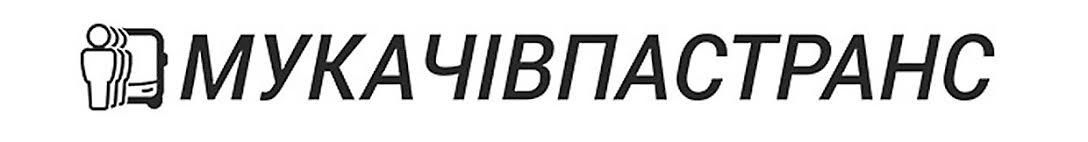 Мукачівське міське комунальне підприємство	«Мукачівпастранс»	89600, Закарпатська область, місто Мукачево, вулиця Свалявська, 3, e-mail: mukachivpastrans@gmail.com